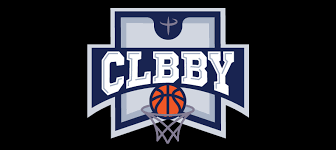 2020-2021 Basketball SeasonProtocol for Positive Covid-19 ResultsIf any player, coach, or gym staff who has tested positive for Covid-19, MUST notify their church league representative and church staff immediately. Any official who has tested positive for Covid-19, MUST notify Barry Smith (Director of Officials) and CLBBY commissioner immediately.The church league representative/church staff MUST notify CLBBY commissioner with phone call and email (Gene Hawkins 864-517-4445 and clbbygreenville@gmail.com) with detailed information about person who has tested positive with Name, date of game, location and any additional information. CLBBY will notify the other church representative/staff, host gym personnel, and officials immediately concerning the positive test results, NO personal information will be shared, only the team involved. It will then be the responsibility to notify their coaches, players, and parents immediately.The individual testing positive will not be allowed to participate in practices or games until they have adhered to CDC guidelines for quarantine period of 10 days.The CLBBY has adopted this policy to make sure that all participants can play this season with safety “FIRST” in mind.